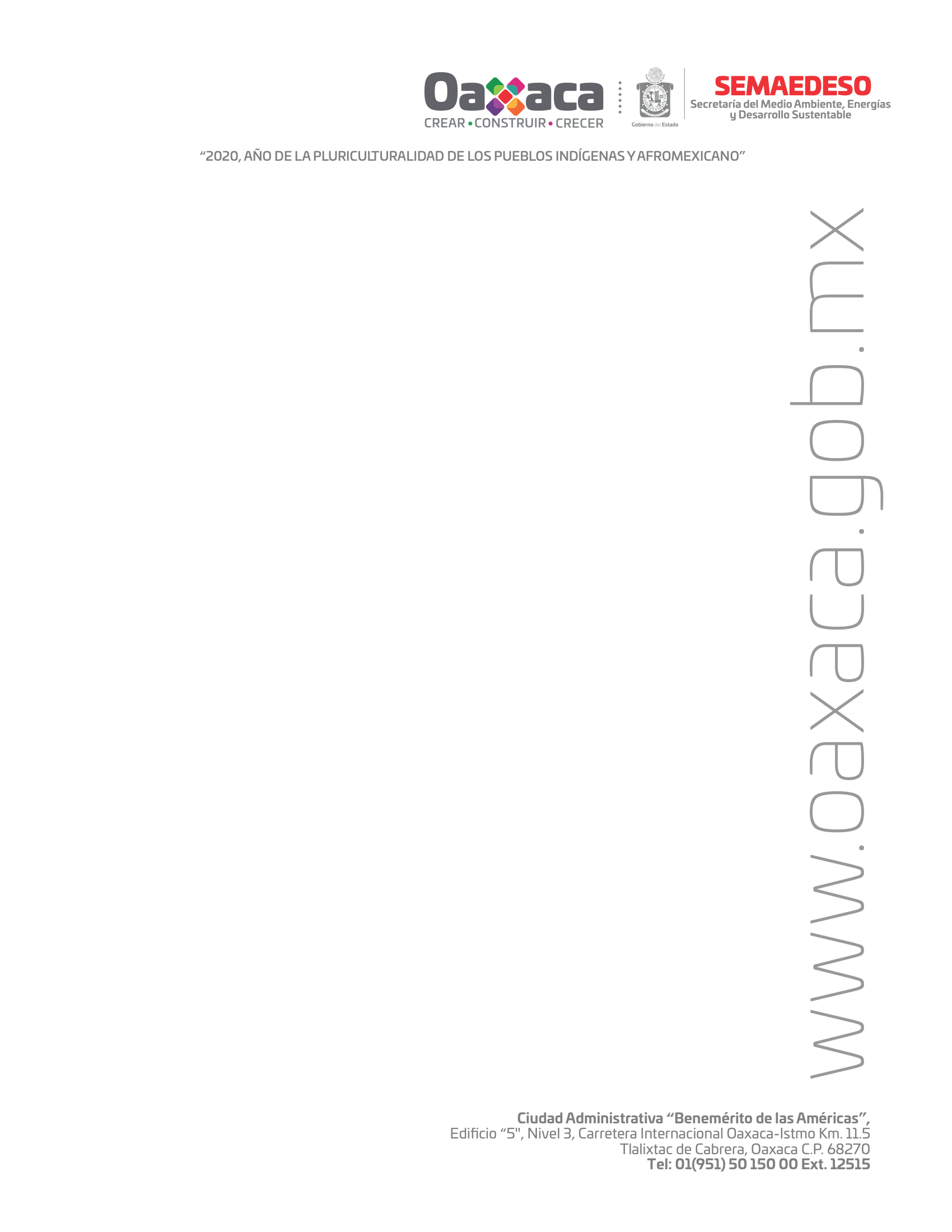 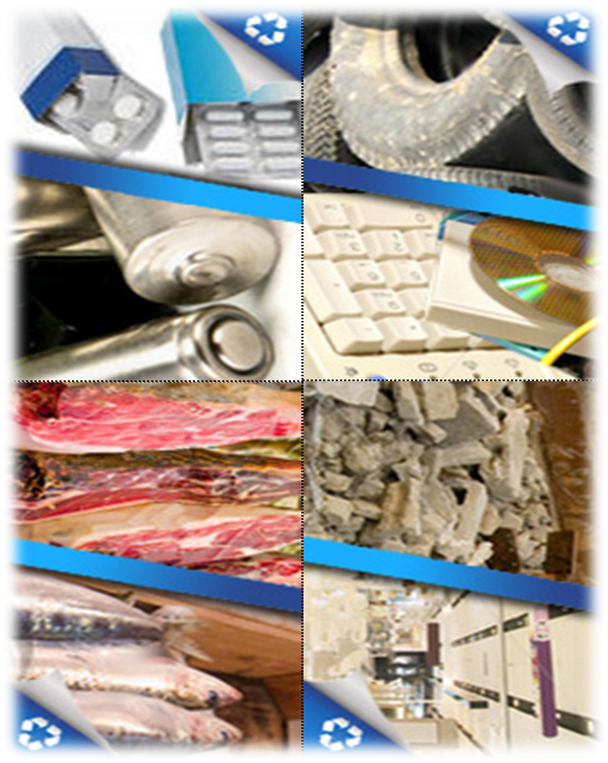 guía para la elaboración de plan de manejo de residuos  de manejo especialIntroducciónDisposiciones Generales para la Implementación de Planes de Manejo de Residuos Especiales.Con la finalidad de dar el cumplimiento a la Ley General para la Prevención y Gestión Integral de los Residuos (LGPGIR) y a la Ley para la Prevención y Gestión Integral de los Residuos Sólidos del Estado de Oaxaca (LPGIRSEO), esta Secretaría del Medio Ambiente, Energías y Desarrollo Sustentable   ha elaborado ésta guía para facilitar la realización de los Planes de Manejo de Residuos de Manejo Especial. ¿Qué es el Plan de Manejo?Es un instrumento de la gestión integral de los residuos sólidos, que contiene el conjunto de acciones y procedimientos para facilitar el acopio y la disposición final de los productos de consumo que al desecharse se conviertan en residuos sólidos (comúnmente conocidos como basura). El principal objetivo del plan de manejo es minimizar la generación y maximizar la valorización de los residuos; bajo criterios de eficiencia ambiental, tecnológica, económica, y social, promoviendo la responsabilidad compartida de los productores, distribuidores y comercializadores; realizar la separación en la fuente de generación, la recolección separada de residuos y fomentar la reutilización y reciclaje de estos residuos, con el objeto de reducir el volumen y valorizar los residuos que actualmente van a la disposición final.¿Quiénes deben presentar el Plan de Manejo?De acuerdo al artículo 28 fracción III de la Ley General para la Prevención y Gestión Integral de los Residuos y 28 de la Ley para la Prevención y Gestión Integral de los Residuos Sólidos del Estado de Oaxaca), la formulación y presentación de los Planes de Manejo es obligación de los grandes generadores, los productores, importadores, exportadores y distribuidores de los  productos que al desecharse se convierten en residuos sólidos urbanos o de manejo especial, así como los organismos públicos y privados, entidades de la administración pública y personas físicas y morales que generen residuos sólidos urbanos en un volumen igual o mayor a 10 toneladas en peso bruto de residuos sólidos urbanos al año (27.4 kilogramos al día) o su equivalente en otra unidad de medida, de igual manera, aquellos establecimientos mercantiles, industriales o de servicios que se dediquen al acopio, reutilización o reciclaje de los residuos sólidos urbanos y de manejo especial.La presentación de los planes de manejo tiene su fundamento legal, en los artículos 9 fracción III y VI, 19, 27, 28 y 98 de la Ley General para la Prevención y Gestión Integral de los Residuos y 8 fracción III y VI, 15, 27, 28 y 30 de la Ley para la Prevención y Gestión Integral de los Residuos Sólidos del Estado de Oaxaca.El artículo 19 de la Ley General para la Prevención y Gestión Integral de los Residuos y 15 de la Ley para la Prevención y Gestión Integral de los Residuos Sólidos del Estado de Oaxaca, clasifican a los residuos de manejo especial como se indica a continuación:Residuos de las rocas o los productos de su descomposición que sólo puedan utilizarse para  la fabricación de materiales de construcción o se destinen para éste fin, así como los  productos derivados de la descomposición de las rocas, excluidos de la competencia federal  conforme a las fracciones IV y V del artículo 5 de la Ley Minera.Residuos de servicios de salud, generados por los establecimientos que realicen actividades  médico asistenciales a las poblaciones humanas o animales, centros de investigación, con  excepción de los biológico-infecciosos.Residuos generados por las actividades pesqueras, agrícolas, silvícolas, forestales, avícolas, ganaderas, incluyendo los residuos de los insumos utilizados en esas actividades; con excepción de los residuos considerados peligrosos por la Ley General.Residuos de los servicios de transporte, así como los generados a consecuencia de las  actividades que se realizan en puertos, aeropuertos, terminales ferroviarias y portuarias y en  las aduanas.Lodos provenientes del tratamiento de aguas residuales.Residuos de tiendas departamentales o centros comerciales generados en grandes  volúmenes.Residuos de la construcción, mantenimiento y demolición en general.Residuos tecnológicos provenientes de la industria de la informática, fabricantes de  productos electrónicos o de vehículos automotores y otros que al transcurrir su vida útil, por  sus características, requieren de un manejo específico, se incluye pilas no peligrosas.Otros que determine la Secretaría de común acuerdo con las entidades federativas y municipios que así lo convengan para facilitar su gestión integral.Así mismo, la Ley para la Prevención y Gestión Integral de los Residuos Sólidos del Estado de Oaxaca, contempla algunos más dentro de la clasificación de los residuos de manejo especial, como se indica a continuación:Residuos de cosméticos no peligrosos, así como residuos de alimentos caducados generados por establecimientos comerciales, de servicios o industriales.Los neumáticos usados, muebles, enseres domésticos usados en gran volumen, envases plásticos y todo tipo de materiales de lenta degradación.Residuos de laboratorios industriales, químicos, biológicos, de producción o de investigación, con excepción de los residuos considerados peligrosos por la Ley General.Documentación RequeridaLas personas físicas o morales interesadas en obtener autorización para el manejo de los residuos de manejo especial generados en sus instalaciones o actividades, deberán presentar ante ésta Secretaría su solicitud de en la que proporcionen, según corresponda, la siguiente información en base el artículo 88 de la LPGIRSEO:Solicitud debidamente requisitada la cual se describe en el apartado III, IV, V y VI.Copia simple del instrumento que acredite la personalidad del solicitante de acuerdo a la Tabla 1.           Tabla 1. Documentos a presentar según la personalidad del solicitante.Copia simple de la posesión legal del predio.Tabla 2. Documentos que acreditan la posesión legal del predioCopia simple de la Licencia de Uso de Suelo vigente Copia simple de la Autorización de Impacto Ambiental para la Construcción y Operación de la EmpresaCopia del Programa Interno de Protección Civil validado por el Instituto Estatal de Protección Civil de Oaxaca, de acuerdo con el Art. 87 de la Ley Estatal de Protección Civil. (En caso de no contar con el Programa Interno de Protección Civil validado, deberá presentar documento que avale el inicio de dicho trámite ante Protección Civil Estatal)En caso de no contar con el Programa Interno de Protección Civil (validado), deberá presentar el Programa de Capacitaciones para el personal encargado de la operación de los procesos, equipos y medios de transporte para el manejo de los residuos.Constancia de que el establecimiento cuenta con las condiciones mínimas establecidas protección civil municipal.Croquis de la localización del establecimiento, indicando colindancias.Anexar plano de conjunto y distribución de las áreas de la empresa identificando claramente cada una de las áreas que conforman la infraestructura para el manejo de los residuos.En caso de generar residuos de lodos de una planta de tratamiento de agua residuales (PTAR) se deberá de anexar copia de los análisis de laboratorio realizados conforme a la Norma Oficial Mexicana NOM-004-SEMARNAT-2002; dicho análisis deberá ser elaborado por algún laboratorio acreditado por la Entidad Mexicana de Acreditación (EMA) (anexar copia de la acreditación del laboratorio).Copia del registro de descarga de aguas residuales emitido por el municipio o CONAGUA(si aplica)En caso de generar cenizas provenientes de calderas deberá de anexar copia de los análisis elaborados por laboratorios  acreditados por la Entidad Mexicana de acreditación (EMA) (anexar copia de la acreditación).En el caso de residuos que se manejen estén considerados en la NOM-052-SEMARNAT-1993 que “Establece las características de los residuos peligrosos, el listado de los mismos y los límites que hacen a un residuo peligroso por su toxicidad al ambiente” y que recibieron un tratamiento o se determinó que el residuo no es peligroso, se deberá anexar los estudios que demuestren su no peligrosidad, (análisis CRETIB).Copia de la documentación legal comprobatoria, que estipule las cantidades de residuos a disponer permitidos por las autoridades, empresas recicladoras, centros de acopio, por medio de la siguiente documentación legal:Pre-conveniosConveniosPre-contratosContratosPre-acuerdos AcuerdosAnexar evidencia fotográfica del manejo de los RSU y de ME que muestre la Generación, recolección y movimiento dentro de la empresa, tratamiento (en su caso) almacenamiento y entrega a empresas o sistema de limpia para su disposición final.Integrar una bitácora en la que se registren los datos del manejo de los residuos de manejo especial  (Generación, almacenamiento temporal y disposición final).Toda la documentación legal e información adicional deberá entregarse en forma impresa en carpeta de tres arillos y en archivo electrónico con oficio dirigido al Lic. Samuel Gurrión Matías, Secretario del Medio Ambiente.Anexar ÍndiceInstrucciones del llenado de la guíaToda la documentación a la que se refiere el presente, deberá entregarse en forma impresa y en archivo electrónico.La persona física o moral deberá de asegurarse que no se dejarán espacios en blanco en dicho formato.Solo utilizar letras MAYUSCULAS para su llenado.En caso de que los espacios no sean suficientes, podrá agregar anexos, haciendo referencia en el apartado correspondiente.Deberá actualizar el índice de contenido correspondiente al número de página.Toda la información deberá entregarse en la Oficialía de Partes de la Secretaría del Medio Ambiente, Energías y Desarrollo Sustentable de Oaxaca, ubicada en Ciudad Administrativa “Benemérito de las Américas” Edificio 5 Nivel 3, Carretera Internacional Oaxaca-Istmo km 11.5, Tlalixtac de Cabrero, C.P. 68270, Oaxaca.El Plan de Manejo se deberán entregar tanto en formato impreso (en carpeta de 3 anillos,  ordenando e identificando cada uno de los anexos), así como en formato digital (PDF) Al momento de la entrega se realizará una revisión rápida con el fin de indicar cuál es la documentación que ingresa y si hay algún punto faltante por medio de una lista de revisión.Formato del Plan de ManejoINFORMACIÓN GENERAL Información General de la EmpresaNombre, Denominación o Razón Social de la Persona Física o Moral.Nombre del Propietario o Representante Legal.Licencias, permisos o autorizaciones con las que cuente la empresa para la Operación de la Empresa (Federales, Estatales, Municipales):Persona Autorizada para Notificar y Recibir Información Domicilio del Establecimiento Teléfono, Fax y Dirección Electrónica  Registro Federal del Contribuyente. (RFC) Datos de quien elaboró el Plan y/o Prestador de Servicios (en su caso)INFORMACIÓN DE LA PERSONA FÍSICA O MORAL Datos de Operación y Localización de la Empresa Actividad Principal del Establecimiento Giro de la Empresa Corporación, Asociación o Cámara a la cual pertenece (si aplica) Fecha de Inicio de Operaciones Turnos, Horarios, N° de Empleados y OperariosCoordenadas de Localización del Establecimiento  Datos del Predio Actividades del Establecimiento Descripción de ActividadesDiagrama de FlujoEn ésta sección se elaborara  el o (los) diagrama(s) de flujo  mismos que deberán incluir todas las etapas de la producción, identificando gráficamente el uso de insumos y agua, consumo de energía, las emisiones a la atmósfera, descarga(s) de agua, residuos de manejo especial, tomando en cuenta simbología, mostrada en la imagen 1.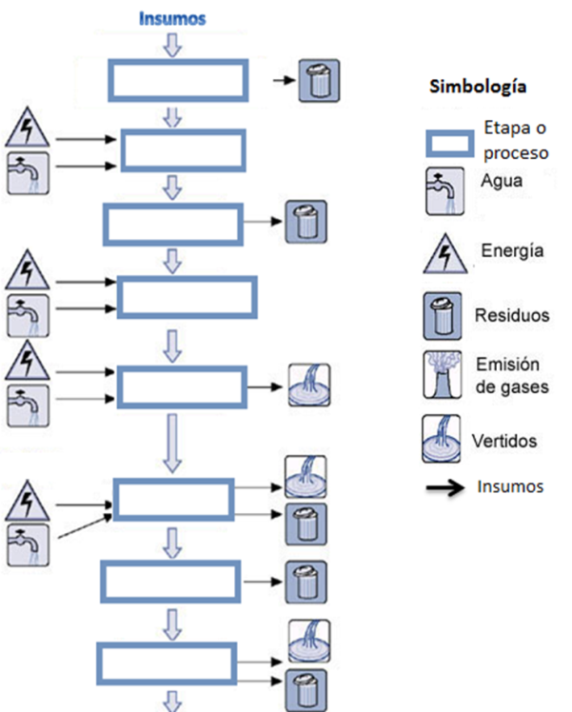 Imagen1. Ejemplo de diagrama de flujo  de las etapas o procesos de la obra o actividad que realiza la empresa.Descripción Detallada de las ActividadesEn esta sección, se realizará la descripción detallada de las actividades que se realizan en el establecimiento con base en el o (los) diagramas de flujo del punto 3.1.Información de Materias Primas Utilizadas, Transformadas y DesechadasListado de Insumos Incluye los involucrados en todas las áreas de las instalaciones (Almacenes, Proceso, Oficinas Administrativas, Enfermería, Comedor, Sanitarios, Mantenimiento de instalaciones y equipos, otros especificar)Tipo de Residuos Sólidos Urbanos y de Manejo Especial Generados. El catálogo de CLAVES para los Residuos y su Manejo se encuentra en el anexo 1 y 2 de la presente guía. En el plano arquitectónico se deberá ubicar los sitios de almacenamiento temporal dentro del Establecimiento.Residuos generados en procesoResiduos generados en oficinaResiduos generados en áreas de servicios generales (baños, comedor, PTAR) y embalaje (incluyendo envases y paquetes de materias primas, otros).Especificar otros (si alguna clave pertenece a la categoría “otros” (residuos) es obligatorio especificar en la siguiente tabla el residuo)Empresa que Transporta sus Residuos (Señalar las empresas a las que entrega sus residuos sólidos).Residuos que reutiliza o recicla dentro de la empresaFormas de Almacenamiento de los Residuos Sólidos  dentro de la EmpresaPROGRAMA DE MANEJO DE RESIDUOS DE MANEJO ESPECIALConstruir la visión y  misión que guiará al PMRMESe debe construir la visión y la misión que regirá el programa de trabajo, esto dará a conocer las intenciones de la organización hacia dentro y hacia fuera de la misma, con respecto al manejo integral de residuos especiales, esto ayudará a fijar los objetivos que se pretenden en el PMRME. Autoevaluación-DiagnósticoDescribir las actividades actuales que realizan para el manejo de los residuos sólidos (métodos de disminución de la generación de RS, capacitación y concientización al personal, clasificación de los RS, venta de residuos valorizables, etc) y establecer los puntos que consideran que deben mejorar   VisiónLa Visión proporciona una vista hacia “afuera” de la organización, se orienta a largo plazo, en el sentido de rescatar la identidad, los aspectos inalterables esenciales de la organización.  Misión La Misión proporciona una vista hacia “adentro” de la organización, es lo que da sentido a la organización es un horizonte en el mediano plazo, enfatizando los aspectos en los cuales se deben enfocar la organización. Establecer objetivos, estrategias y metas, del PMRMEEste apartado se establecerá los objetivos, estrategias,  para la ejecución del programa para lograr un manejo adecuado de los residuos de manejo especial. Objetivos:Es elemento programático que identifica la finalidad hacia la cual deben dirigirse los recursos y esfuerzos  de los realizadores de la obra o actividad para dar cumplimiento a la misión. Se debe de considerar un objetivo para cada uno de los residuos especiales a disponer. EstrategiasLas estrategias son los caminos a seguir, que aseguran el logro de los objetivos planteados, mismos que se diseñaron a partir de los resultados de la autoevaluación-diagnóstico, de la misión y de la visión. Por lo menos debe de  corresponder una estrategia para cada objetivo establecido.Se deben de definir los caminos por los que deben transitar para lograr los objetivos planteados, para visualizar pueden integrar las siguientes herramientas;Conceptualizar por medio de diagramas de flujoOrganigramasMapas conceptuales Analizar  que las estrategias diseñadas resulten factibles de realizar en función de;Tiempo, Recursos, Intervención de otras instancias  Cumplimiento de normas o disposiciones oficiales. NOTA: Se deberá establecer una estrategia referente a la disposición final de los residuos de manejo especial.Establecer MetasLas metas son los pasos elementales  que se deben de seguir para lograr cada uno de los estrategias planteadas durante un periodo establecido por el encargado del PMRME, para cada objetivo debe de corresponder por lo menos una meta que proporcionen certeza de que se cumplirán . Las metas deben de clasificarse según  el periodo de tiempo  comprendido:A Corto,        Mediano, y  Largo plazo Nota: Independientemente del tiempo de ejecución del PMRME se deben contemplar las metas a corto, mediano y largo plazo.Acciones EspecíficasLas  acciones específicas, se deben  de realizar acorde a las metas planteadas durante los periodos de tiempo que fueron establecidos, por lo menos se debe de presentar una acción por cada meta planteada que aseguren con certeza de que se cumplirán  en su totalidad con la meta en cuestión.  Las acciones específicas deben de contemplar los siguientes elementos;Definan indicadores de logro para el cumplimiento de las metas para llevar un adecuado seguimiento de su avance. Determinen la periodicidad y los responsables de verificar la ejecución de las acciones para reconocer su impacto mediante un registro por escrito (bitácora de seguimiento). Diseñen algún instrumento que les facilite el registro de información (listas de cotejo, guías de observación).  Elaborar el Programa de Trabajo El programa de trabajo tiene como objetivo, establecer una planificación  y una gestión que sirva para planear el trabajo. En el programa se debe de calendarizar los tiempos en donde se ejecutaran las acciones específicas que  a su vez  éstas darán cumplimiento a las; metas, estrategias, objetivos.Establecer acciones específicas en función del tiempo con relación a objetivos, estrategias, metas, considerando el periodo de tiempo y la inversión requerida para cada actividad plantada:A corto, Mediano, y Largo plazo Participantes Del Plan De ManejoSeñale el personal  que participa en el plan de manejo de residuos sólidos y el cual dará seguimiento.ANEXO 1:INSTITUCIONES PÚBLICASEMPRESA O ASOCIACIONES EN GENERALPERSONA FÍSICADecreto de CreaciónActa constitutiva de la empresa o asociación.Copia de la Identificación oficialIdentificación oficial del funcionario titular de la dependencia y documentación que lo acreditePoder notarial o carta poder a nombre del gestor del proyecto.Registro federal de contribuyentes (RFC).Registro federal de contribuyentes (RFC).Identificación oficial del gestor del proyecto.Registro federal de contribuyentes (RFC).Registro federal de contribuyentes (RFC).Registro federal de contribuyentes (RFC).Registro federal de contribuyentes (RFC).Propiedad del predioCopia del Contrato de compra-venta, escrituras del predio.Predio rentado Copia del Contrato de arrendamiento.Donación del predioConstancia de posesión del predio junto con Acta de asamblea de los comuneros o ejidatarios donde aceptan la donación del predio firmada por los asistentes.Otros (especificar)Documentación comprobatoriaAutorizaciónNúmero de AutorizaciónNombre de la Persona Autorizada:Nombre de la Persona Autorizada:Nombre de la Persona Autorizada:Calle y N°:Colonia:Ciudad:Teléfono:Correo Electrónico:Correo Electrónico:Zona Industrial  (   )Zona Habitacional  (   )	Zona Deshabitada  (__)Otro  (   )Especifique:Calle y N°:Calle y N°:Colonia:Colonia:Ciudad:Ciudad:Código Postal:Código Postal:Teléfono:Celular:Página Web:Fax:Correo electrónico:Otro:Nombre de la Empresa:Nombre del Responsable:Cedula Profesional:Calle y N°:Colonia:Ciudad:Teléfono:Correo Electrónico:Correo Electrónico:Nombre de la Corporación, Asociación o Cámara:Día:Día:Mes:Mes:AñoAñoAñoAñoTurnosHorariosNº de EmpleadosNº de OperariosNº Días de Actividad por Semana123Coordenadas GeográficasCoordenadas GeográficasCoordenadas GeográficasCoordenadas GeográficasGradosMinutosSegundosLatitud (N)Longitud (W)Coordenadas GeográficasCoordenadas GeográficasCoordenadas GeográficasCoordenadas GeográficasGradosMinutosSegundosLatitud (N)Longitud (W)Coordenadas GeográficasCoordenadas GeográficasCoordenadas GeográficasCoordenadas GeográficasGradosMinutosSegundosLatitud (N)Longitud (W)Coordenadas GeográficasCoordenadas GeográficasCoordenadas GeográficasCoordenadas GeográficasGradosMinutosSegundosLatitud (N)Longitud (W)El predio es Propio o Rentado (anexar copia de documentación)Superficie Total m2Superficie Ocupada por el Establecimientom2Nombre comercial o químico del insumoTipo de envase o embalajeÁreas involucradas y cantidades utilizadas en unidades respectivas de volumen o masaÁreas involucradas y cantidades utilizadas en unidades respectivas de volumen o masaÁreas involucradas y cantidades utilizadas en unidades respectivas de volumen o masaÁreas involucradas y cantidades utilizadas en unidades respectivas de volumen o masaÁreas involucradas y cantidades utilizadas en unidades respectivas de volumen o masaÁreas involucradas y cantidades utilizadas en unidades respectivas de volumen o masaÁreas involucradas y cantidades utilizadas en unidades respectivas de volumen o masaÁreas involucradas y cantidades utilizadas en unidades respectivas de volumen o masaÁreas involucradas y cantidades utilizadas en unidades respectivas de volumen o masaEstado FísicoEstado FísicoEstado FísicoNombre comercial o químico del insumoTipo de envase o embalajeAlmacenesProcesoOficinas administrativasEnfermeríaComedorSanitariosMantenimientoMantenimientoOtras EspecifiqueSólidoLiquidoGasNombre comercial o químico del insumoTipo de envase o embalajeAlmacenesProcesoOficinas administrativasEnfermeríaComedorSanitariosEquipos InstalacionesOtras EspecifiqueSólidoLiquidoGasCLAVENombre del residuoCantidad(ton/mes)Forma  de almacenamientoDestinoCantidad Aprovechada (ton/mes)CLAVENombre del residuoCantidad(ton/mes)Forma  de almacenamientoDestinoCantidad Aprovechada (ton/mes)CLAVENombre del residuoCantidad(ton/mes)Forma  de almacenamientoDestinoCantidad Aprovechada (ton/mes)CLAVEEspecifiqueNombre de la empresaDirección de la empresaNo. De autorización de transporteResiduoCantidad entregada (ton)Disposición finalNombre del residuoCantidad Generada y/o aprovechada para el reciclaje y/o rehúso (kg)Tipo de almacenamientoTipo de producto que se obtiene al procesar el residuoNombre del residuoForma  de almacenamientoCantidad almacenada (kg o m3)Tiempo promedio de almacenamiento (días, semanas o meses)NombreCargo que desempeñaIndicar la participaciónDeclaro que la información contenida es verídica y que enterados de que: en caso de encontrar falsedad en la información y/o incumplimiento, la Secretaría del Medio Ambiente, Energías y Desarrollo Sustentable   procederá a aplicar las sanciones correspondientes.Fecha de elaboración:     DÍA            MES                   AÑONombre y firma del propietario o representante legal de la empresa.Nombre y firma del responsable de la elaboración del plan de manejo.CLASIFICACIÓNCLAVERESIDUOS DE MANEJO ESPECIALRMEResiduos de las rocas o los productos de su descomposición que sólo puedan utilizarse para la fabricación de materiales de construcción o se destinen para este fin, así como los productos derivados de la descomposición de las rocas, excluidos de la competencia federal conforme a las fracciones IV y V del artículo 5 de la Ley Minera.RRResiduos de grava y rocas trituradas no impregnados con materiales o sustancias peligrosasRR-1Residuos de arena y arcillas no impregnados con materiales o sustancias peligrosasRR-2Residuos del corte y serrado de piedra no impregnados con materiales o sustancias peligrosasRR-3Residuos de polvo y arenilla no impregnados con materiales o sustancias peligrosasRR-4Otros  especifiqueRR-5Residuos de servicios de salud, generados por los establecimientos que realicen actividades médico asistenciales a las poblaciones humanas o animales, centros de investigación, con excepción de los biológico-infecciosos.RSAResiduos cuya recogida y eliminación no es objeto de requisitos especiales establecidos en las 052 y 085-SEMARNATRSA-1VendajesRSA-2RopaRSA-3PañalesRSA-4Toallas sanitariasRSA-5Abate lenguasRSA-6Objetos cortantes y punzocortantesRSA-7Restos AnatómicosRSA-8MedicamentosRSA-9Placas RadiológicasRSA-10Otros especifiqueRSA-11Residuos generados por las actividades pesqueras, agrícolas, silvícolas, forestales, avícolas, ganaderas, incluyendo los residuos de los insumos utilizados en esas actividadesRGA-PASFAResiduos de tejidos de animales y cadáveresRGA-PASFA-1Residuos de tejidos de vegetalesRGA-PASFA-2Heces de animales, orina y estiércol (incluida paja podrida) y efluentes recogidos selectivamente y tratados fuera del lugar donde se generanRGA-PASFA-3Residuos agroquímicos que no contengan sustancias peligrosasRGA-PASFA-5Objetos cortantes y punzocortantes no objeto de requisitos especiales establecidos en las 052 y 085-SEMARNATRGA-PASFA-6Medicamentos y hormonas no objeto de requisitos especiales establecidos en las 052 y 085-SEMARNATRGA-PASFA-7Otros especifiqueRGA-PASFA-8Residuos industriales no peligrosos generados en instalaciones o por procesos industriales que no presentan características de peligrosidad conforme a la normatividad ambiental vigenteRINPAserrín, virutas, recortes, madera, tableros y chapas no impregnados con materiales o sustancias peligrosasRINP-1Residuos de fibras textiles procesadas y no procesadasRINP-2Residuos de cueros o pieles curtidas de cualquier origen forma y colorRINP-3Residuos que contienen metales previo CRETIRINP-4Residuos de pinturas y tintas que no contengan materiales o sustancias  peligrosasRINP-5Residuos de tóner de impresión que no contengan materiales o sustancias  peligrosasRINP-6Residuos de adhesivos y sellantes, que no contengan materiales o sustancias  peligrosasRINP-7Cenizas, escorias y polvo que no contengan materiales o sustancias  peligrosasRINP-8Partículas, procedentes de tratamiento de efluentes gaseosos, que no contengan materiales o sustancias  peligrosasRINP-9Escorias de hornos que no contengan materiales o sustancias  peligrosasRINP-10Residuos de materiales de fibra de vidrioRINP-11Residuos de fibras sintéticas como nylon, poliéster etc.RINP-12Residuos de plástico de película o polietileno de baja densidadRINP-13Residuos de plástico rígido como PET (polietilentereftalato), polietileno de alta densidad (HDPE), cloruro de polivinilo (PVC), polipropileno (PP)RINP-14Residuos de poliuretanoRINP-15Residuos de poliestireno expandido (unicel)RINP-16Residuos de cerámica, ladrillos, tejas y materiales de construcción que no contengan materiales o sustancias  peligrosasRINP-17Limaduras y virutas de metales férreosRINP-18Polvo y partículas de metales férreosRINP-19Limaduras y virutas de metales no férreosRINP-20Polvo y partículas de metales no férreosRINP-21Virutas y rebabas de plásticoRINP-22Residuos de soldaduraRINP-23Envases de papel y cartónRINP-24Envases de plásticoRINP-25Envases de maderaRINP-26Envases metálicosRINP-27Envases de vidrioRINP-28Envases textilesRINP-29Envases de HuleRINP-30Absorbentes, materiales de filtración, trapos de limpieza y ropas protectoras que no contengan materiales o sustancias  peligrosasRINP-31Neumáticos fuera de uso, hules, y similares como ligas y empaques diversosRINP-32Vehículos al final de su vida útil que no contengan líquidos ni otros componentes peligrososRINP-33Metales ferrososRINP-34Metales no ferrososRINP-35Residuos de equipos eléctricos y electrónicos que no contengan materiales o sustancias  peligrosas como PCB’S, HFC, HCFC etc.RINP-36Cables que no contengan materiales o sustancias  peligrosasRINP-37Tierras, piedras y lodos de drenaje que no contengan materiales o sustancias  peligrosasRINP-38Residuos mezclados de construcción y demolición que no contengan materiales o sustancias  peligrosasRINP-39Bagazo de maltaRINP-40Levadura líquidaRINP-41Malta secaRINP-42Otros EspecificarRINP-43Residuos de los servicios de transporte, así como los generados a consecuencia de las actividades que se realizan en puertos, aeropuertos, terminales ferroviarias y portuarias y en las aduanas.RST-PAFPALlantas fuera de usoRST-PAFPA-1Empaques de HuleRST-PAFPA-2CablesRST-PAFPA-3CartónRST-PAFPA-4Materiales FérreosRST-PAFPA-5Materiales No FérreosRST-PAFPA-6PlásticosRST-PAFPA-7MaderaRST-PAFPA-8Residuos de PinturaRST-PAFPA-9Vehículos al final de su vida útil que no contengan líquidos ni otros componentes peligrososRST-PAFPA-10otros especificarRST-PAFPA-11Lodos provenientes del tratamiento de aguas residuales. (Previo estudio CRIT)RLTARLodos provenientes de cárcamos de bombeosRLTAR-1Desechos o lodos provenientes de rejas o rejillasRLTAR-2Lodos provenientes del desarenadorRLTAR-3Lodos provenientes de digestores (Filtros banda, filtros prensa o lechos de secado)RLTAR-4Lodos provenientes de mantenimiento de drenajesRLTAR-5Lodos provenientes de precipitaciones químicas, flotaciones, filtraciones etc.RLTAR-6Lodos de mantenimiento de equipos e instalaciones de proceso de tratamiento de aguas residualesRLTAR-7Otros especifiqueRLTAR-8Lodos que no tengan características CRIT (Previo estudio CRIT)RLNPLodos de planta tratadora de aguas (Previo estudio CRIT)RLNP-1Otros especifiqueRLNP-2Lodos de perforación de pozo baseRLPPBAResiduos de tiendas departamentales o centros comerciales generados en grandes volúmenes.RDPCartónRDP-1MaderaRDP-2PlásticosRDP-3Empaques y EmbalajesRDP-4Fibras TextilesRDP-5otros especifiqueRDP-6Residuos de la construcción, mantenimiento y demolición en general.RCAdocretosRC-1Concretos limpiosRC-2Concreto armadoRC-3MamposteríaRC-4TepetatesRC-5TabiquesRC-6LadrillosRC-7BlocksRC-8MorterosRC-9Suelo orgánicoRC-10Suelo y materiales arcillosos, granulares  y pétreos naturales que no contengan materiales o sustancias contaminadasRC-11Otros materiales especifiqueRC-12Residuos tecnológicos provenientes de las industrias de la informática, fabricantes de productos electrónicos o de vehículos automotores y otros que al transcurrir su vida útil, por sus características, requieren de un manejo específico. RTPIICartónRTPII-1HuleRTPII-2PapelRTPII-3UnicelRTPII-4CablesRTPII-5Materiales FerrososRTPII-6Materiales No FerrososRTPII-7PlásticosRTPII-8Fibras TextilesRTPII-9PielRTPII-10Fibras SintéticasRTPII-11PoliuretanoRTPII-12MaderaRTPII-13EnvasesRTPII-14Otros especifiqueRTPII-15Residuos de los servicios de alojamiento temporal con otros servicios integradosRSATSIOtros especifiqueRSATSI-1Residuos de restaurantes con servicio completoRRSCOtros especifiqueRRSC-1Residuos de los servicios de actividades legislativas y gubernamentalesRSALGOtros especifiqueRSALG-1Residuos de empresas de servicio de manejoRESMOtros especifiqueRESM-1Residuos de la industria alimenticiaRIAOtros especifiqueRIA-1RESIDUOS SÓLIDOS URBANOSRSUResiduos Sólidos Urbanos OrgánicosROResiduos biodegradables de cocinas y/o restaurantes (Alimentos)RO-1Aceites y grasas comestiblesRO-2Residuos de parques y jardines (podas, hojarascas etc.)RO-3BagazoRO-4NixtamalRO-5Cascarilla de café, Cacao, Nuez y Aguacate, etc.RO-6HuesosRO-7ChocolateRO-8Otros especifiqueRO-9Residuos Sólidos Urbanos InorgánicosRIPapel (periódico, de oficinas, empaques, texturas, higiénicos, revistas, etc.)RI-1Cartón (empaques lisos, rugosos, natural, envases de leches, jugos y similares y en general que provienen de insumos que no entran en proceso productivoRI-2Vidrio de colorRI-3Vidrio transparenteRI-4Ropa, trapos y similares no impregnados con materiales o sustancias peligrosasRI-5Madera no impregnados con materiales o sustancias peligrosasRI-6Plásticos (envases de PET como de refrescos, agua etc., LDPE como bolsas, forros etc., poliuretano como cubetas, tinas, baldes, etc., poliestireno como unicel. Y similares que provienen de insumos que no entran en proceso productivoRI-7Loza y cerámica (pedacerías de platos, tazas, jarras, ollas etc.RI-8Metales ferrosos como latas, tinas, utensilios de cocina, cestos para basura de oficinas y otros en general que provienen de insumos que no entran en proceso de producciónRI-9Metales no ferrosos como latas de aluminio y similares  que provienen de insumos que no entran en proceso productivoRI-10Otros especifiqueRI-11ANEXO 2: CATÁLOGO DE CLAVES DE LA MODALIDAD DEL MANEJOANEXO 2: CATÁLOGO DE CLAVES DE LA MODALIDAD DEL MANEJOANEXO 2: CATÁLOGO DE CLAVES DE LA MODALIDAD DEL MANEJOANEXO 2: CATÁLOGO DE CLAVES DE LA MODALIDAD DEL MANEJOANEXO 2: CATÁLOGO DE CLAVES DE LA MODALIDAD DEL MANEJOANEXO 2: CATÁLOGO DE CLAVES DE LA MODALIDAD DEL MANEJOANEXO 2: CATÁLOGO DE CLAVES DE LA MODALIDAD DEL MANEJOANEXO 2: CATÁLOGO DE CLAVES DE LA MODALIDAD DEL MANEJOANEXO 2: CATÁLOGO DE CLAVES DE LA MODALIDAD DEL MANEJOANEXO 2: CATÁLOGO DE CLAVES DE LA MODALIDAD DEL MANEJOANEXO 2: CATÁLOGO DE CLAVES DE LA MODALIDAD DEL MANEJOANEXO 2: CATÁLOGO DE CLAVES DE LA MODALIDAD DEL MANEJOANEXO 2: CATÁLOGO DE CLAVES DE LA MODALIDAD DEL MANEJOANEXO 2: CATÁLOGO DE CLAVES DE LA MODALIDAD DEL MANEJOANEXO 2: CATÁLOGO DE CLAVES DE LA MODALIDAD DEL MANEJOANEXO 2: CATÁLOGO DE CLAVES DE LA MODALIDAD DEL MANEJOCLASIFICACIÓNCLASIFICACIÓNOPERACIÓNCLAVEACOPIOACOPIOBajo Techo a granelAP1ACOPIOACOPIOBajo Techo - contenedor metálicoAP2ACOPIOACOPIOBajo Techo - contenedor plásticoAP3ACOPIOACOPIOBajo Techo - bolsa plásticoAP4ACOPIOACOPIOBajo Techo -  Contenedor cartónAP5ACOPIOACOPIOBajo Techo - Súper SacosAP6ACOPIOACOPIOBajo Techo - Otra forma especifiqueAP7ACOPIOACOPIOIntemperie a granelAP8ACOPIOACOPIOIntemperie - contenedor metálicoAP9ACOPIOACOPIOIntemperie - contenedor plásticoAP10ACOPIOACOPIOIntemperie - bolsa plásticoAP11ACOPIOACOPIOIntemperie- contenedor cartónAP12ACOPIOACOPIOIntemperie - súper sacosAP13ACOPIOACOPIOIntemperie -otra fotma especifiqueAP14ALMACENAMIENTOALMACENAMIENTOBajo Techo a granelAT1ALMACENAMIENTOALMACENAMIENTOBajo techo - contenedor metálicoAT2ALMACENAMIENTOALMACENAMIENTOBajo Techo - contenedor plásticoAT3ALMACENAMIENTOALMACENAMIENTOBajo Techo - contenedor bolsa plásticoAT4ALMACENAMIENTOALMACENAMIENTOBajo Techo -  Contenedor cartónAT5ALMACENAMIENTOALMACENAMIENTOBajo Techo - Súper SacosAT6ALMACENAMIENTOALMACENAMIENTOBajo techo - Otra forma AT7ALMACENAMIENTOALMACENAMIENTOIntemperie a granelAT8ALMACENAMIENTOALMACENAMIENTOIntemperie - contenedor metálicoAT9ALMACENAMIENTOALMACENAMIENTOIntemperie - contenedor plásticoAT10ALMACENAMIENTOALMACENAMIENTOIntemperie - bolsa plásticoAT11ALMACENAMIENTOALMACENAMIENTOIntemperie- contenedor cartónAT12ALMACENAMIENTOALMACENAMIENTOIntemperie - súper sacosAT13ALMACENAMIENTOALMACENAMIENTOIntemperie - otra forma AT14TRATAMIENTOTRATAMIENTO                 FÍSICOCompactación - empacadoTF1TRATAMIENTOTRATAMIENTO                 FÍSICOTrituraciónTF2TRATAMIENTOTRATAMIENTO                 FÍSICOCribado - tamizadoTF3TRATAMIENTOTRATAMIENTO                 FÍSICOHomogenizadoTF4TRATAMIENTOTRATAMIENTO                 FÍSICOHumectaciónTF5TRATAMIENTOTRATAMIENTO                 FÍSICOSecadoTF6TRATAMIENTOTRATAMIENTO                 FÍSICOLimpieza con agua o mecánicaTF7TRATAMIENTOTRATAMIENTO                 FÍSICOLimpieza abrasivaTF8TRATAMIENTOTRATAMIENTO                 FÍSICOLimpieza químicaTF9TRATAMIENTOTRATAMIENTO                 FÍSICOOtros (especifique)TF10TRATAMIENTOTRATAMIENTO BIOLÓGICOCompostaje aeróbicoTB1TRATAMIENTOTRATAMIENTO BIOLÓGICOCompostaje anaeróbicoTB2TRATAMIENTOTRATAMIENTO BIOLÓGICOLumbriculturaTB3TRATAMIENTOTRATAMIENTO BIOLÓGICOBiodigestiónTB4TRATAMIENTOTRATAMIENTO              TÉRMICOIncineraciónTT1TRATAMIENTOTRATAMIENTO              TÉRMICOIncineración con recuperación de energíaTT2TRATAMIENTOTRATAMIENTO              TÉRMICOPirálisisTT3TRATAMIENTOTRATAMIENTO              TÉRMICOGasificaciónTT4TRATAMIENTOTRATAMIENTO              TÉRMICOPlasmaTT5TRATAMIENTOTRATAMIENTO            QUÍMICOEstabilización o solidificaciónTQ1TRATAMIENTOTRATAMIENTO            QUÍMICOCoagulación - floculaciónTQ2TRATAMIENTOTRATAMIENTO            QUÍMICOAbsorciónTQ3TRATAMIENTOTRATAMIENTO            QUÍMICOOtros (especifique)TQ4RECICLADORECUPERACIÓN DE ENERGÍACalderasRE1RECICLADORECUPERACIÓN DE ENERGÍAHornos rotatoriosRE2RECICLADORECUPERACIÓN DE ENERGÍAOtros hornos (especifique)RE3RECICLADORECUPERACIÓN DE ENERGÍAOtras formas (especifique)RE4RECICLADORECUPERACIÓN DE METALESAlta temperaturaRM1RECICLADORECUPERACIÓN DE METALESFundición SecundariaRM2RECICLADORECUPERACIÓN DE METALESLixiviación ácidaRM3RECICLADORECUPERACIÓN DE METALESOtros Métodos (especifique)RM4RECICLADORECUPERACIÓN DE PLÁSTICOSFundición SecundariaREP1RECICLADORECUPERACIÓN DE PLÁSTICOSOtros Métodos (especifique)REP2RECICLADORECUPERACIÓN DE VIDRIOFusión - fundición secundariaREV1RECICLADORECUPERACIÓN DE VIDRIOOtros Métodos (especifique)REV2RECICLADORecuperación de PapelRecuperación de PapelREP1RECICLADORecuperación de otros MaterialesRecuperación de otros MaterialesREOM1RECICLADOMANUFACTURA DE PRODUCTOSMadera (especifique)RS1RECICLADOMANUFACTURA DE PRODUCTOSMetales ferrosos ( especifique)RS2RECICLADOMANUFACTURA DE PRODUCTOSMetales no ferrosos (especifique)RS3RECICLADOMANUFACTURA DE PRODUCTOSCartón (especifique)RS4RECICLADOMANUFACTURA DE PRODUCTOSPapel (especifique)RS5RECICLADOMANUFACTURA DE PRODUCTOSOtros (especifique)RS6CO-PROCESAMIENTOCO-PROCESAMIENTOObtención de Materias PrimasCP1CO-PROCESAMIENTOCO-PROCESAMIENTOotrosCP2DISPOSICIÓN FINALDISPOSICIÓN FINALRelleno SanitarioDF1DISPOSICIÓN FINALDISPOSICIÓN FINALSitio ControladoDF2DISPOSICIÓN FINALDISPOSICIÓN FINALTiradero Cielo AbiertoDF3DISPOSICIÓN FINALDISPOSICIÓN FINALSitio no controladoDF4DISPOSICIÓN FINALDISPOSICIÓN FINALIn situDF5Otros Métodos de recuperación (especifique)Otros Métodos de recuperación (especifique)Otros Métodos de recuperación (especifique)OMR1Otros Métodos de tratamiento (especifique)Otros Métodos de tratamiento (especifique)Otros Métodos de tratamiento (especifique)OMT1